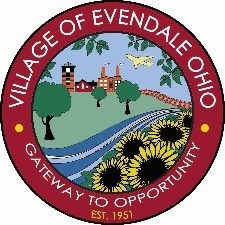 DATE CHANGEPUBLIC NOTICEOfEvendale Board of Zoning Appeals Meeting	The Board of Zoning Appeals shall consider the following application at a public meeting held at 7:30 PM on June 6, 2019 at Evendale Village Administration Office, 10500 Reading Road, Evendale, Ohio  45241.  Applicant, Brian’s Auto Recovery LLC, 10680 Evendale Drive, has submitted a request for an enclosed storage area of vehicles in the front and side yards.  The applicant is seeking the following variances from Schedule 1266.04(D) of the Village of Evendale Zoning Code as per Section 1284.01:Storage of vehicles in the front yard;Installation of a fence in the front and side yards.	Copies of all documents related to this public hearing are on file in the Evendale Building Department.  They may be inspected during normal business hours.  The public is invited to attend and comment at the public hearing.